Obecní úřad Ostřetín zve všechny milovníky cestování na poutavé vyprávění.Ing. Jana Řezaninová si připravila přednášku o cestování po PeruJedná se o film a povídání o poselství inckých předků, uvidíte div světa Machu Picchu, záhadné obrazce v Nazce, běžný život tamních lidí a další zajímavosti z této nádherné země. 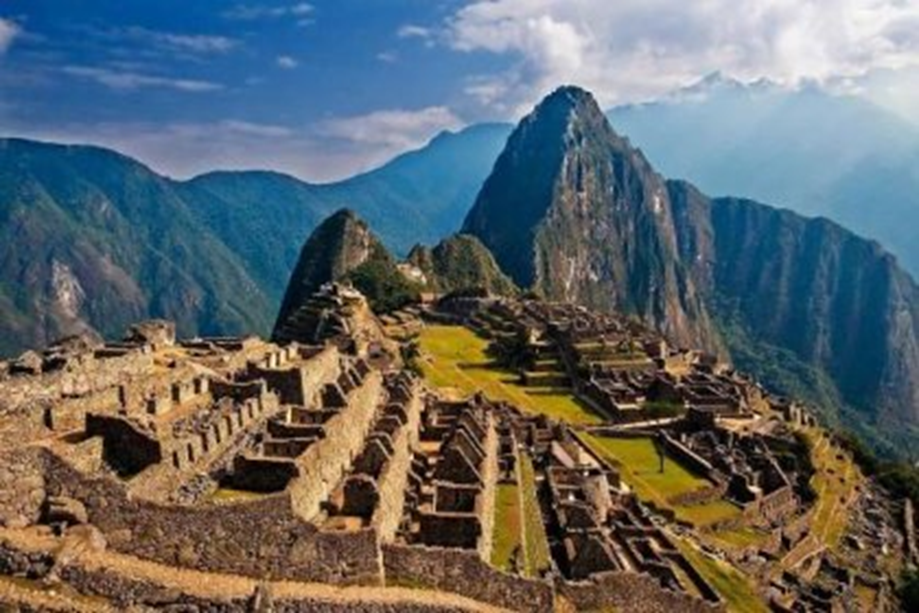 Pondělí 17. dubna od 18 hodinv komunitním centru.